1 ページ リーン ビジネス計画テンプレート	 	 				 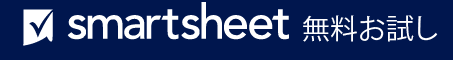 マイルストーンのタイムライン– 免責条項 –Smartsheet がこの Web サイトに掲載している記事、テンプレート、または情報などは、あくまで参考としてご利用ください。Smartsheet は、情報の最新性および正確性の確保に努めますが、本 Web サイトまたは本 Web サイトに含まれる情報、記事、テンプレート、あるいは関連グラフィックに関する完全性、正確性、信頼性、適合性、または利用可能性について、明示または黙示のいかなる表明または保証も行いません。かかる情報に依拠して生じたいかなる結果についても Smartsheet は一切責任を負いませんので、各自の責任と判断のもとにご利用ください。ビジネス/
業界の概要製品またはサービス製品またはサービス製品またはサービス製品またはサービス製品またはサービス製品またはサービス提供される製品またはサービス解決する問題提供するソリューション代替独自の価値提案マーケティングおよび販売計画マーケティングおよび販売計画マーケティングおよび販売計画マーケティングおよび販売計画マーケティングおよび販売計画マーケティングおよび販売計画私たちの顧客顧客が私たちをどのように知るか製品またはサービスを提供する方法主な目標と成功指標主な目標と成功指標主な目標と成功指標主な目標と成功指標主な目標と成功指標主な目標と成功指標目標目標目標成功の指標成功の指標成功の指標財務計画財務計画財務計画財務計画財務計画財務計画コスト構造コスト構造収益源収益源価格戦略価格戦略